Датум: 18.09.2015. год.ОБАВЕШТЕЊЕ
о закљученом уговору у поступку јавне набавке мале вредностиВрста предмета набавке: добра (сукцесивно).Опис предмета набавке: Плочасти измењивачи топлоте (ознака из општег речника набавки: 42511100 - Измењивачи топлоте) – ЈНМВ 18/15Процењена вредност јавне набавке: 2.500.000 динара  без ПДВ-а.Уговорена вредност јавне набавке: 1.881.516,38 динара без ПДВ-а и 2.257.819,66 дин. са ПДВ-ом.Критеријум за доделу уговора: најнижа понуђена цена.Број примљених понуда: 2 (две), једна неприхватљиваНајвиша понуђена цена код прихватљивих понуда:  1.881.516,38 динара без ПДВ-а.Најнижа понуђена цена код прихватљивих понуда:  1.881.516,38  динара без ПДВ-а.Део или вредност уговора који ће се извршити преко подизвођача:  неДатум доношења одлуке о додели уговора: 31.08.2015. године.Датум закључења уговора: 15.09.2015. године.Основни подаци о добављачу: „EURO-HEAT“д.о.о.34000 КРАГУЈЕВАЦ, улица Индустријска бб, ПИБ: 106647543, матични број: 20651474, број рачуна: 325-9500700026240-45, назив банке: ОТП банка, телефон: 034/345-055, телефакс: 034/341-342,  E-mail: office@euroheat.cors, кога заступа директор Стеван ПетковићОколности које представљају основ за измену уговора: Јединичне цене су фиксне и не могу се мењати, осим на основу обостране писмене сагласности за индекс  потрошачких цена. Период важења уговора: 12 месеци од дана потписивања односно до 14.09.2016. године.Лице за контакт: Драгица Радуловић; 064/850 70 12; dragica.radulović@grejanje-pancevo.co.rs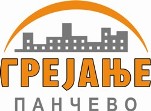 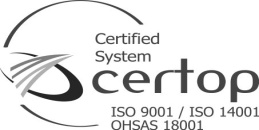 